LIC: EDWIN SOTO         ASIGNATURA: ARITMÉTICA             TIEMPO: 20 MINUTOSGRADO: 7 - ________          FECHA: _______________ PERIODO: INOMBRE: ____________________________________________________________   LA PRUEBA ES DE SELECCIÓN MÚLTIPLE CON ÚNICA RESPUESTA. RELLENA ÚNICAMENTE EL CÍRCULO QUE CONTIENE LA LETRA QUE IDENTIFICA LA RESPUESTA CORRECTA. . LA PRUEBA CONSTA DE 7 PUNTOS.Los números 0, 4, -2, -1 ordenados en la recta numérica correctamente es 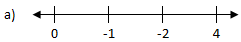 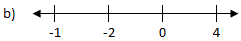 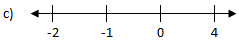 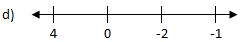 El orden de los números -150, 470, 8.000, -9.000 en forma ascendente es -150, 470, 8000, -9000150, 470, 8000, 90008000, 470, -150, -9000-9000, -150, 470, 8000La solución de la operación es igual a 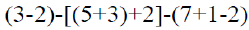 1-15-19-25La temperatura más alta registrada en la Tierra fue de 58º en Libia en septiembre de 1922, y la más baja fue de –88º en la Antártida en agosto de 1960. ¿Cuál es la diferencia entre la temperatura registrada en Libia y la registrada en la Antártida?-32°c32°c-146°c146°cTres niñas se reparten cierta cantidad de dinero. La primera recibe 55 euros, la segunda 5 euros más que la primera y la tercera igual que las otras dos juntas. ¿Cuánto dinero se repartieron entre las tres niñas?55€60€115€230€En una urbanización viven 13500 personas; hay un roble por cada 90 personas y 4 pinos por cada 120 personas. ¿Cuántos árboles de cada clase hay en la urbanización?90 robles y 112 pinos90 robles y 224 pinos150 robles y 224 pinos150 robles y 450 pinosEl valor absoluto de │-4│y │6│ es -4 y 64 y -6-4 y -64 y 6 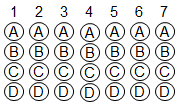 